Matematika 6. ročník							od 11. 1. do 15. 1. Násobení a dělení 10, 100, 1000 …………………Učebnice matematiky pro 6. ročník 2. dílStr. 22/4, 5 	vypočítej na volné místoStr. 23/2, 24/4	Vypočítej na volné místo, zkoušku nedělej.Vypočítej z paměti (na řádku)Sečti desetinná čísla: 0,7 + 1,2 = ___________ 	 	 	 	0,72 + 1,23 = ___________ 2,3 + 1,8 = ___________ 	 	 	 	0,17 + 1,52 = ___________ 0,2 + 0,8 = ___________ 	 	 	 	0,59 + 0,85 = ___________ 17,4 + 2 =  ___________ 	 	 	 	8,25 + 4,75 = ___________ 8,5 + 1,9 = ___________ 	 	 	 	2,50 + 6,02 = ___________ Odečti desetinná čísla: 3,7 - 1,2 = ___________ 	 	 	 	8,72 - 1,23 = ___________ 2,3 - 1,8 = ___________ 	 	 	 	2,87 - 1,57 = ___________ 0,8 - 0,8 = ___________ 	 	 	 	3,59 - 0,59 = ___________ 17 – 2,4 =  ___________ 	 	 	 	8,25 - 4,75 = ___________ 8,5 - 1,9 = ___________ 	 	 	 	2,50 - 0,02 = ___________ Vypočítej:0,4 . 6 =			0,05 . 8 =			0,007 . 8 =		0,3 . 80 =			1,2 . 3 =			0,13 . 6 =		0,015 . 6 =			0,0012 . 4 =			0,5 . 1,2 =	0,6 . 0,9 =			0,2 . 0,003 =			15,3 . 0,2 =4,8 . 0,07 =		1,11 . 0,008 =			0,911 . 0,001 =	3,32 . 0,01 =		82,14 . 0,02 =			1,3 . 0, 2 =0,4 . 0, 5 =		0,6 . 1,1 =			0,4 . 2,2 =0,04 . 0,03 =		2,3 . 0,02 =			0,003 . 0,5 =Dopočítej podle vzoru40,68:0,9=/.10ZK:45,240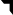 6,8:9=45,2.0,94640,6818016,14:0,6=/.10ZK:26,9161,4:6=26,9.0,69,03:0,7=/.10ZK:12,990,3:7=.0,7206306,016:0,8=/.10ZK:60,16:8=1,184:0,5=/.10ZK:0,570,86:0,2=/.10ZK:3,608:1,1=/.10ZK:36,08:11=6,684:1,2=/.10ZK:128,055:1,5=ZK:2,875 :2,3=ZK:3,616:3,2=ZK:6,171:5,1=ZK: